StoichiometryStoichiometryTyler DeWitt: Mole Ratio Practice Problems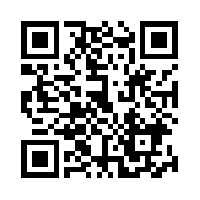 Tyler DeWitt: Converting Between Grams and Moles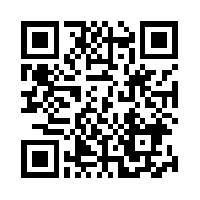 The Organic Chemistry Tutor: Stoichiometry Basic Introduction, Mole to Mole, Grams to Grams, Mole Ratio Practice Problems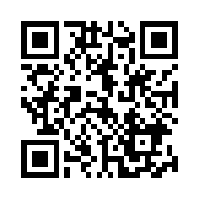 Ketzbook: Stoichiometry Made Easy: Stoichiometry Tutorial Part 1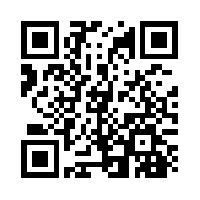 5 part series about stoichiometry: Good for visual learnersKetzbok: Stoichiometry with Mass: Stoichiometry Tutorial Part 2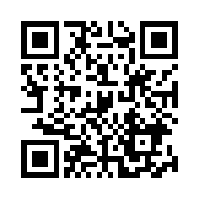 Ketzbook: Stoichiometry Grams to Grams Tricks: Stoichiometry Tutorial Part 3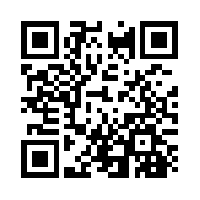 Limiting ReactantsLimiting ReactantsTyler DeWitt: Introduction to Limiting Reactant and Excess Reactant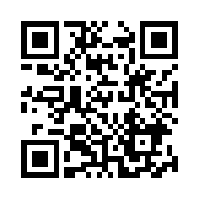 Tyler DeWitt: Limiting Reactant Practice Problem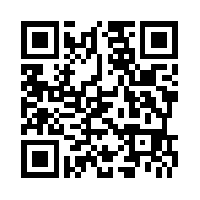 This one also includes finding how much excess reactant there is, which we DID NOT do in class.Tyler DeWitt: Limiting Reactant Practice Problem (Advanced)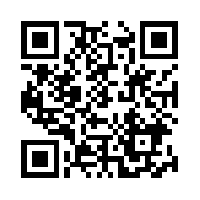 This video is more like the problems from the quiz Ketzbook: Limiting Reagent Made Easy: Stoichiometry Tutorial Part 5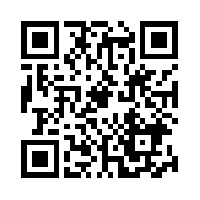 Percent Yield and Percent ErrorPercent Yield and Percent ErrorKetzbook: Percent Yield Made Easy: Stoichiometry Tutorial Part 4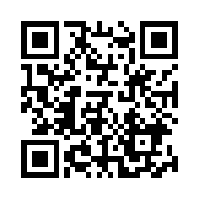 The Organic Chemistry Tutor: How To Calculate Theoretical Yield and Percent Yield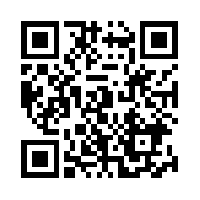 